UtorakPERP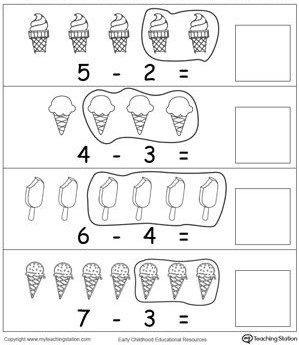 Sat 4= Priroda i društvoProuči tekst i sličice o karakteristikama proljeća, a zatim riješi nastavni listić.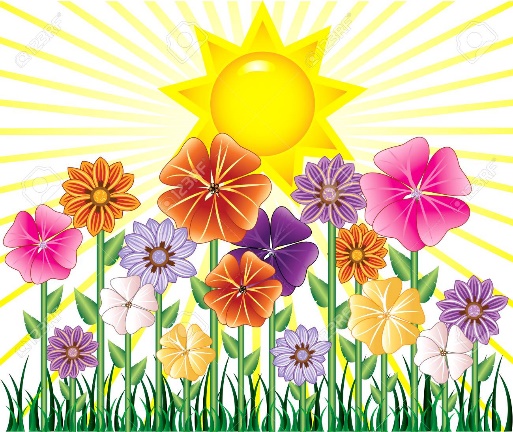 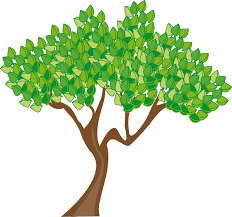 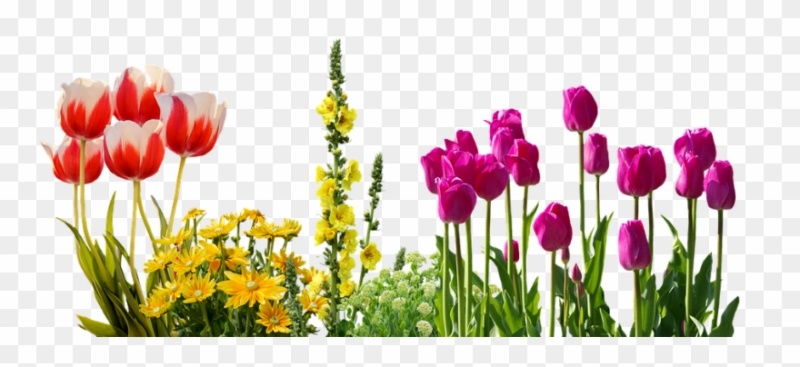 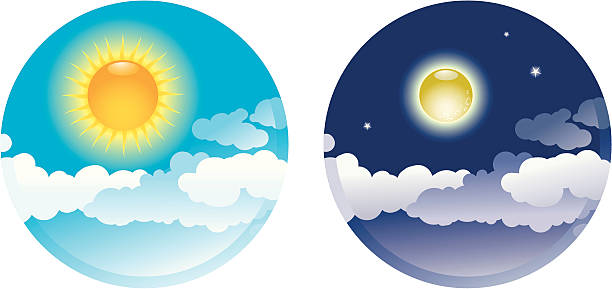 1. Kako se zove godišnje doba koje dolazi nakon zime (dopuni slova koja fale kako bi dobio naziv)?P_ o _ e_e2. Kakvo je vrijeme u proljeće? Zaokruži točan odgovor.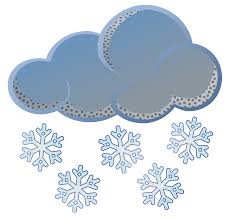 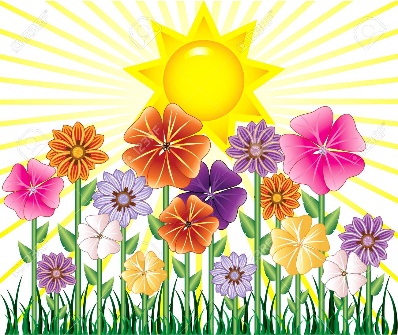 3. Kako izgleda stablo u proljeće? Zaokruži točan odgovor.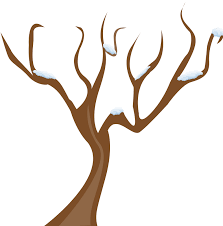 Sat 5= Hrvatski jezikPročitaj pjesmicu „Roda“ nekoliko puta. Pokušaj zapamtiti što više riječi.RodaRodo, rodo, klipa, klapadonesi mi malog brata,ako nećeš brata, donesi mi seku, ako nećeš seku, dobit ćeš po repu.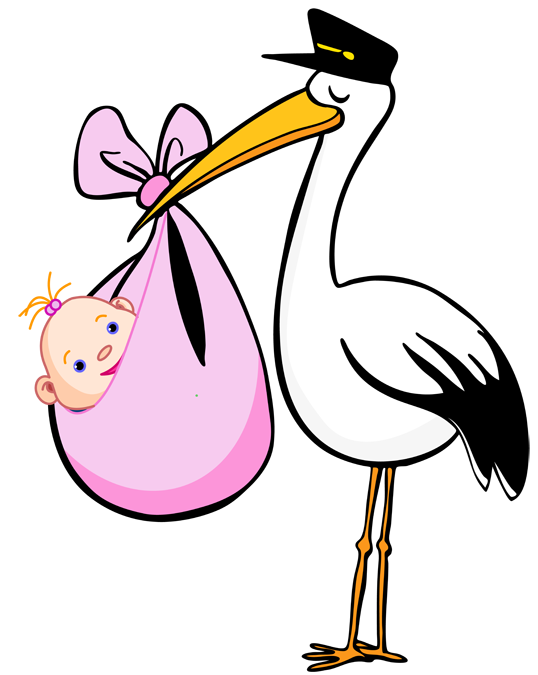 